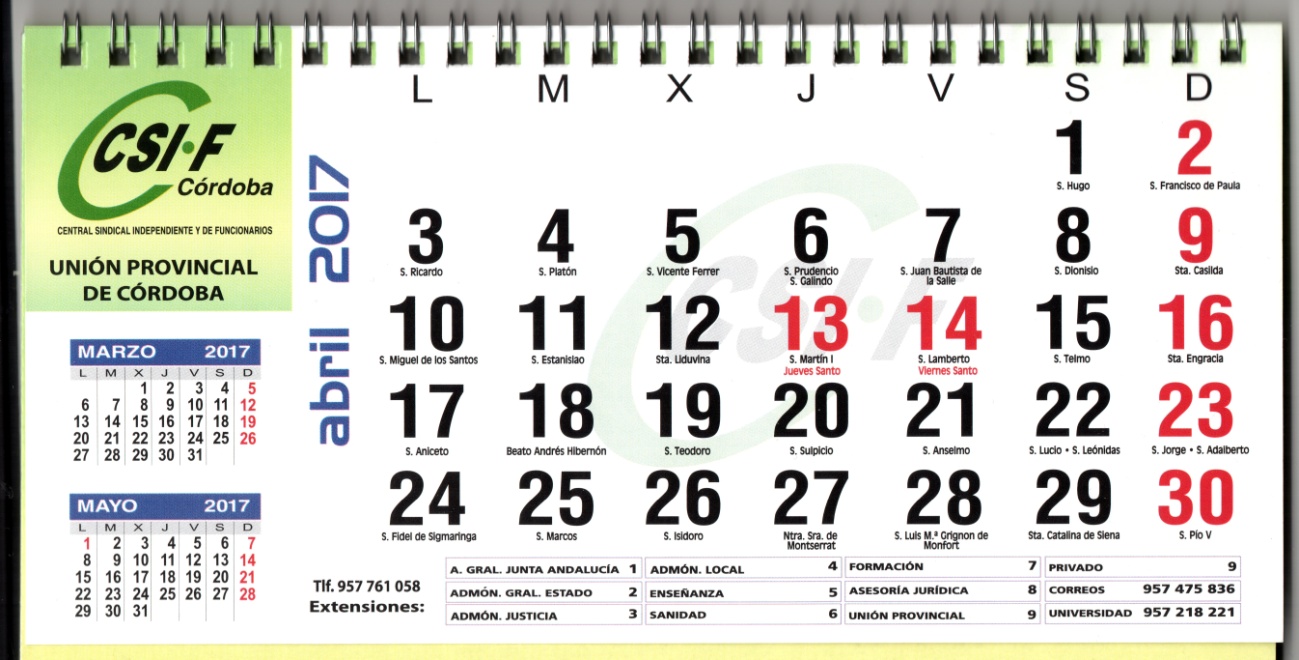 ¿De qué mes es el calendario?________________________________________¿Cuántos días tiene ese  mes?_________________________________________¿En qué día de la semana cae el 18 de abril?_______________________________________¿Por qué crees que algunos números están en rojo?________________________________________________________________________________________________________________________________________________________¿Qué día de la semana será el anterior al día 28?_____________________________________________________________________________